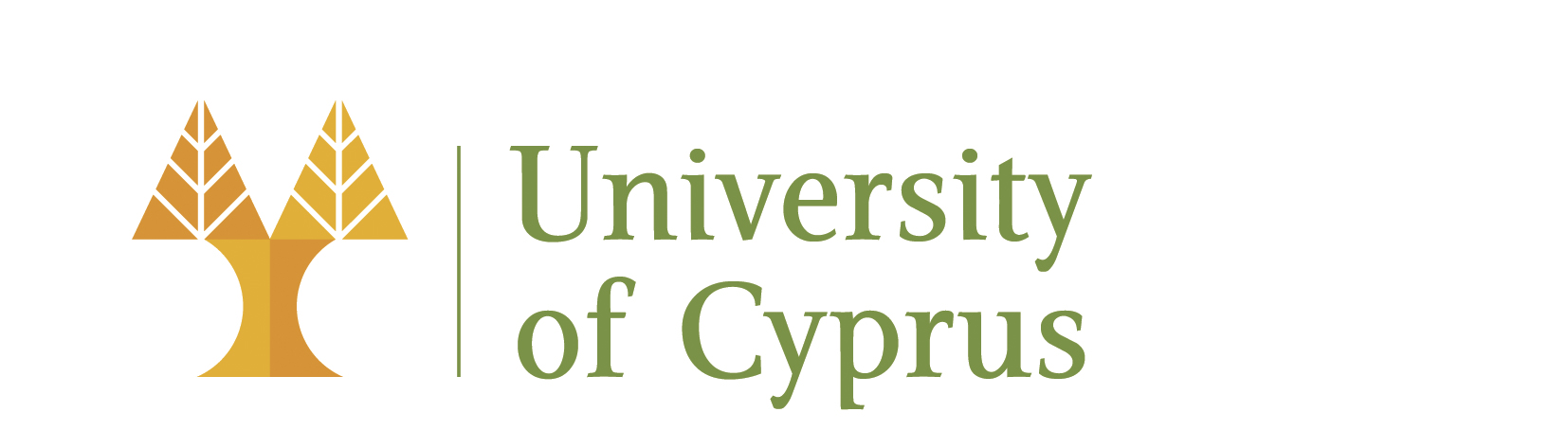 Academic Calendar  2012-2013   Fall Semester  2012-2013                 Spring Semester  2012-2013KEREGISTRATION WEEK27  August  – 31 August14 - 18 January COMMENCEMENT OF LECTURES3 September21 JanuaryLAST DATE FOR COURSE SELECTION14 September1 FebruaryLAST DADE FOR COURSE REMOVAL21 September8 FebruaryLAST DAY OF WITHDRAWALFROM COURSE19 October8 MarchEND OF LECTURES30 November19 AprilHOLIDAYS(EASTER)29 April  - 12 MayEXAM PREPARATION3 - 7 December22 April – 28  MayEXAMS8 - 23 December13 - 26  MayHOLIDAYS(CHRISTMAS)24 December –  6 JanuaryPUBLIC HOLIDAYS1 October28 OctoberBank holiday 6 JanuaryGreen Monday 18 March25 March1 April5 May (Easter)1 Μay